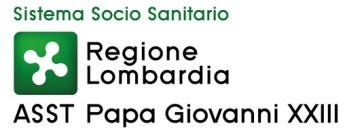 Al Direttore amministrativo ASST Papa Giovanni XXIII Piazza OMS, 1 - 24127 Bergamo mail: protocollo@asst-pg23.itPEC: ufficioprotocollo@pec.asst-pg23.itIl/la sottoscritto/aCognome*…………………………………………… nome*…………………………………………………nato/a a*………………….………………. (prov. ………….) il*………………………………………...........residente a*………………………………. (prov. ………… ) via…………………………………………….e mail …………………………………………….. cell.: ………………………. tel.: …………….………….1In qualità di ………………………………………………………………………(*) dati obbligatoriIn riferimento alla richiesta di accesso civico indirizzata al Responsabile dell'anticorruzione e della trasparenza, in data…	,avente per oggetto: ……….……………………………………………………………………………………Tenuto conto che ad oggi :[  ]	la richiesta è stata accolta parzialmente; [  ]	la richiesta è stata rigettata;[  ]	non è pervenuta risposta nel termine di 30 gg. indicato dall’art. 5, c. 6 d.lgs. 33/2013;CHIEDEla pubblicazione dei seguenti dati, documenti, informazioni come richiesta in prima istanza..............................................................................................................................................................................................................................................................................................................................................................e la contestuale trasmissione al/alla sottoscritto/a di quanto richiesto, ovvero la comunicazione dell’avvenuta pubblicazione, indicando il collegamento ipertestuale a quanto forma oggetto dell’istanza.Allega: copia del proprio documento d’identità (non occorre per le istanze sottoscritte con firma digitale)………………………………	……………………………………………….…. (luogo e data)		(firma per esteso e leggibile)Informativa ai sensi del Regolamento UE n. 679/2016: i dati acquisiti sono utilizzati dall’ASST Papa Giovanni XXIII di Bergamo esclusivamente per le finalità connesse all’istanza dell’interessato, al quale competono tutti i diritti previsti dagli artt. 15 – 21 del Regolamento UE n. 679/2016.1 Indicare la qualifica nel caso si agisca per conto di una persona giuridica.ASST Papa Giovanni XXIII - Piazza OMS, 1 - 24127 Bergamo - Tel. 035.267111 www.asst-pg23.it - protocollo@asst-pg23.it - ufficioprotocollo@pec.asst-pg23.it